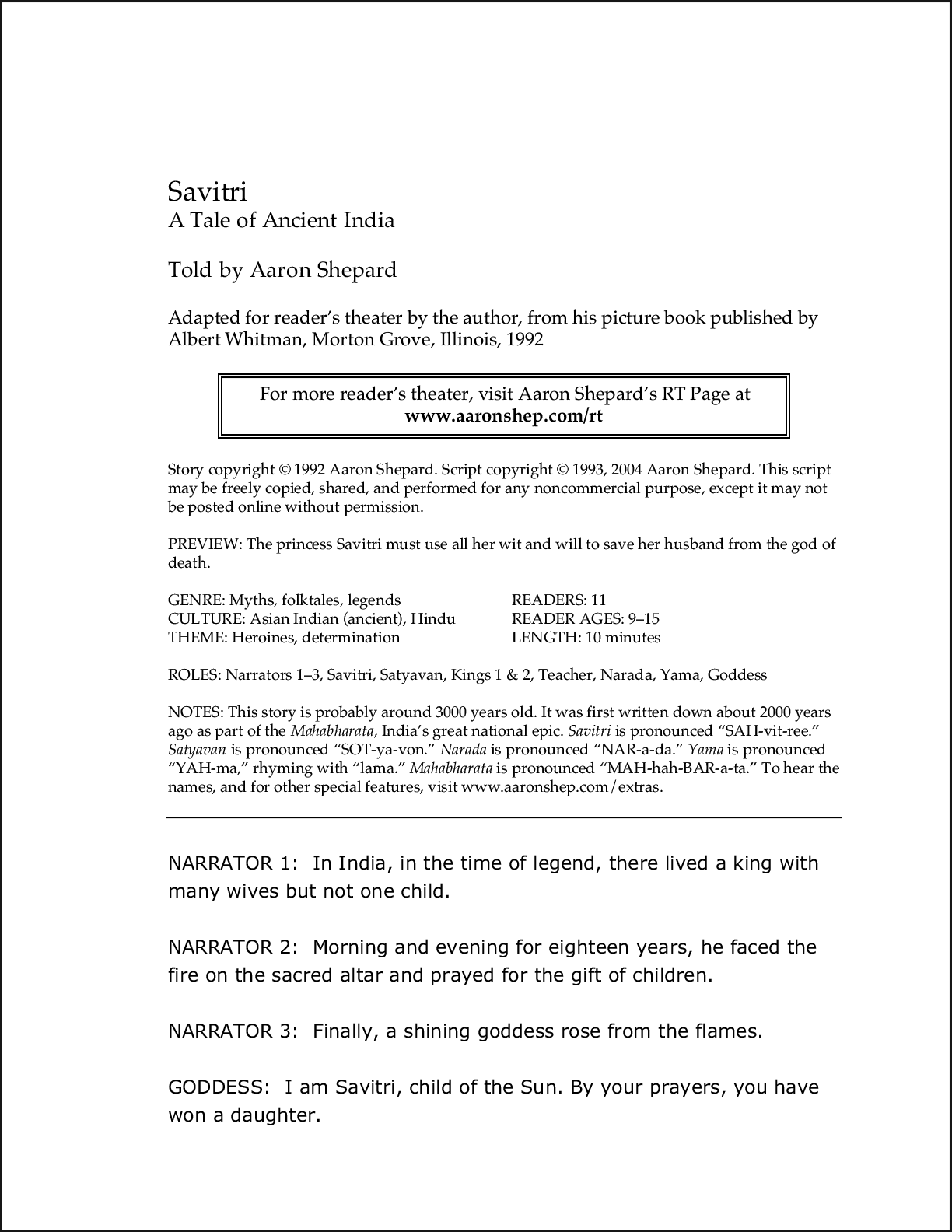 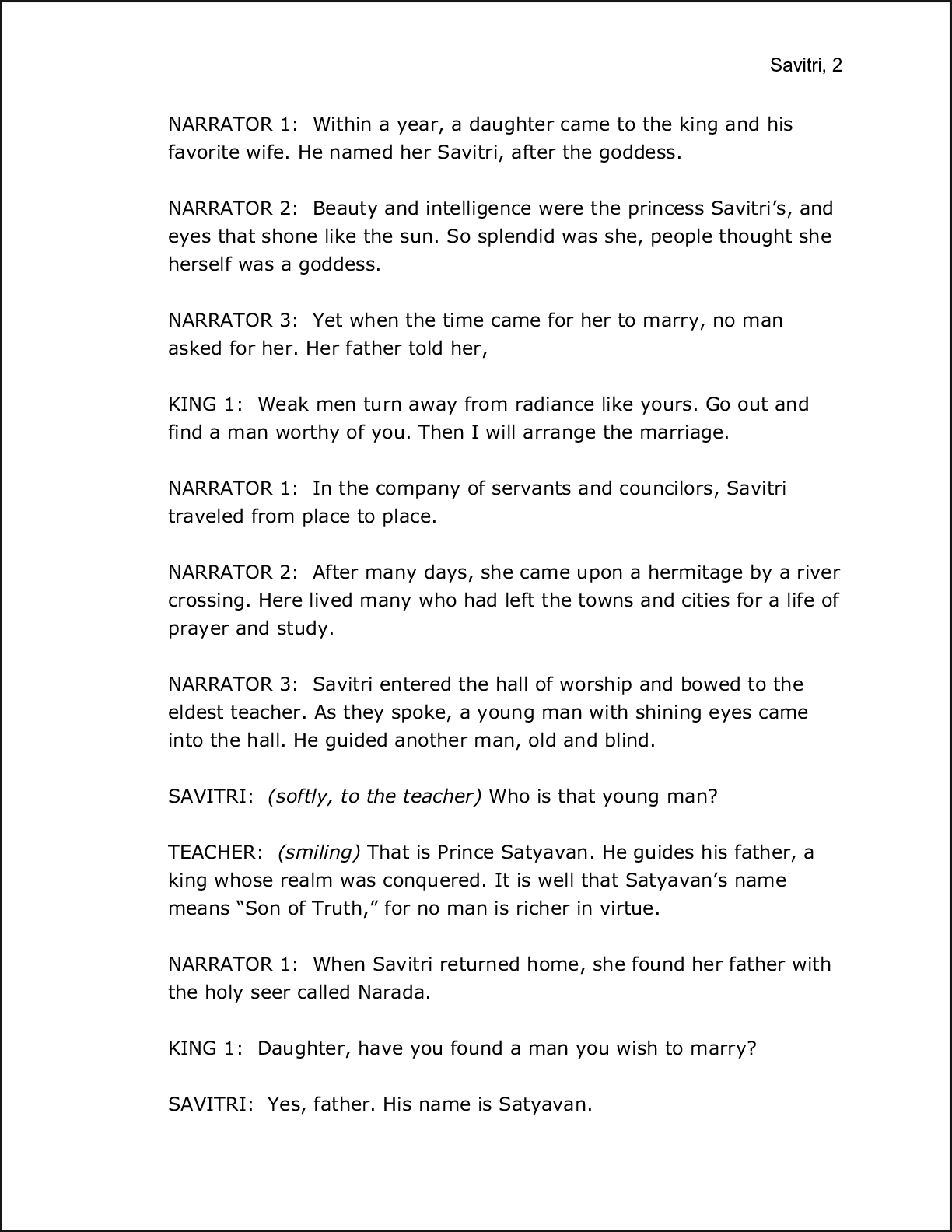 ☐ Listening   ☐ Speaking   ■ Reading   ☐ Grammar  ☐ WritingTopic:  Make your own story!Instructor:SON SEUNGYEON Level:High intermediateStudents:7 studentsLength:40 minutesMaterials:6 sheets of handout and worksheet.Projector.Board, markers.Aims: Students can learn genres of folktale by completing the worksheet.Students can learn the form of script. Students can make a story after reading a script that has no ending.Language Skills:Reading: to read a handout and script.Listening: to listen teacher’s explanation of folktale.Writing: to write an ending of the script in a pair.Speaking: to talk with partner when making the ending of the script.Language Systems:Lexis: “larger than life”.Discourse: Story in a script.Phonology: GenreAssumptions:Ss are used to working individually and in a pair.Ss have read some famous tales like Cinderella or Robin hood.Ss know teacher usually let them correct the answer for homework.Anticipated Errors and Solutions:There may not be enough time to finish the worksheet.→Give them a little time to complete.If the class finished earlier than expected, make the other group write their ending on the board and read ending together like the first group in the post activity. (SOS plan)References:Ppt: http://www.kidztory.com/the-boy-who-cried-wolfhttps://www.pinterest.co.kr/pin/128915608060081431/Worksheet:http://lessonsbysandy.com/2013/04/folktales-fairytales-and-fables-oh-my.htmlhttp://lessonsbysandy.com/2013/04/folktales-fairytales-and-fables-oh-my.htmlScript: http://www.aaronshep.com/rt/Tips1.htmlLead-InLead-InLead-InMaterials: projector.Materials: projector.Materials: projector.TimeSet Up Procedure5 minWhole classHi everyone, How are you today?When you find a book or movie, What genre do you usually prefer?What kind of book did you usually read in childhood?Some of you may read a story with gods or princess.Those kinds of stories are called folktale.In the folktale, It doesn’t have one specific author and it was told for a long time by a group of people.Usually, ordinary characters living ordinary lives and have something extraordinary happen to them.There are 5 genres in a folktale.The first thing is “fairy tale”Let’s read this out together.Next, read this together.(Make them read explanation of each genre)Last is the tall tale. Let’s read this. Tall tale is a fictional story that stretches the truth. The heroes of the tall tales are “larger than life”. Do you know what means the “larger than life”? For example, I can hear a very small sound than other people do. I can even hear the bugs talking. When we tell a story with exaggeration, we can say it is “larger than life”.Pre-ActivityPre-ActivityPre-ActivityMaterials: 6 copies of worksheet.Materials: 6 copies of worksheet.Materials: 6 copies of worksheet.TimeSet UpProcedure8 mingroup<Instruction>Using this handout, we will learn more about each genre.Guess each genre’s characteristic using the examples in the next page.Finish this worksheet with the person next you for 7 minutes. After that, We will check the answer together <CCQs>How much time do we have? Who do you work with?Let’s check the answer together.Did you guess these correctly? Actually, Fairytale usually starts with “Once upon a time” and ends with “They lived happily ever”.Fables are usually short. I will upload this answer sheet on our webpage, so please correct the answers by next class.Main ActivityMain ActivityMain ActivityMaterials: 6 copies of handout.Materials: 6 copies of handout.Materials: 6 copies of handout.TimeSet UpProcedure7min2min10minIndividuallyWhole classGroup When you watch a foreign movie, what can you see at the bottom of screen?(Ss may say “Subtitle”.)Then, How the actors or actresses practice acting? What types of text they usually read?Can you guess what it is?  (Show them a script on a projector).Yes, It’s a script. What features can you see?It has title, character’s name, narrators and each sentence is not that long.<Instruction>You will get a script of folktale from ancient India. But this script doesn’t have the ending. The first thing you have to do is read this script alone. I will give you 5 minutes to read. <CCQs>Did the princess get married?Did the princess find someone who wishes to marry?What is his name? Is he blind?<Instruction>From now, make the ending of that story.Write short ending as it’s a real script.You can add the other person in it.Determine whether they get married or not. And If they get married, Think about the reason the blind determine marry without seeing the princess.I will give you 7 minutes to think and write. Make group of four and three.<CCQs>Who do you work with?How much time do you have?Post ActivityPost ActivityPost ActivityMaterials: Board and markersMaterials: Board and markersMaterials: Board and markersTimeSet UpProcedure6minWhole classDid you enjoy making a story?Which group wants to write the ending on the white board?From now, we will play this together.Who wants to read a narrator 1? (assign all of characters.)→Narrator 1,2,3 /Goddess /King1 /Savitri /Teacher.Did you enjoy this class?Our class is over. See you next class!